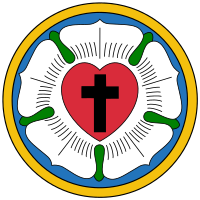 EVANGÉLIKUS KÖZÉPISKOLAI KOLLÉGIUMHázirendBudapest, 2020.Alapadatok:Az intézmény neve: Evangélikus Középiskolai KollégiumOM azonosító: 039165Székhely: 1074 Budapest, Rózsák tere 1.Alaptevékenység: Kollégiumi ellátás, mely vallási és világnézeti tekintetben elkötelezett evangélikus nevelést folytat.A kollégium elérhetősége:			Tel.: +36-1-351-0522			E-mail: bpkoli.titkarsag@gmail.com			Web.: www.evangkoli-rozsaktere.huFenntartó: Magyarországi Evangélikus EgyházSzékhelye: 1085 Budapest, Üllői út 24.Bevezető rendelkezésekA házirend intézményünk törvényes működésének meghatározója, a kollégiumi élet mindennapjait szabályozza. A kollégium házirendje a kollégiumban lakó diákok és az intézményben dolgozók nyugodt és szervezett közösségi munkavégzését, tanulását, pihenését, együttélését a keresztény értékrend közvetítésével szolgálja.A kollégium valamennyi tagjával szemben elvárás, hogy arányosan vegye ki részét azokból a munkákból, amelyek a kollégium rendjének, a környezet rendezettségének fenntartása érdekében a kollégisták közösségére hárulnak.A házirend érvényessége és nyilvánossága: A házirend területi hatálya kiterjed a kollégium egész területére, illetve azon kívül a kollégiumi rendezvényekre, a kollégiumon kívül szervezett hivatalos programokra, az oda-és visszautazásra. A házirend személyi hatálya: vonatkozik az Evangélikus Középiskolai Kollégium tanulóira, a tanulók szüleire, hozzátartozóira és az intézmény valamennyi dolgozójára, valamint a kollégium területén tartózkodó idegenekre A házirend időbeli hatálya: a házirend a fenntartó jóváhagyásával lép életbe és visszavonásig érvényes, a megelőző házirendi szabályozás egyidejűleg hatályát veszti.A házirend nyilvánossága: Minden tanári szobában és a kollégium honlapján megtekinthető. Kivonata minden szobában elhelyezendő.Tanulói jogokhoz kapcsolódó szabályok, eljárások2.1. A tanulói jogok gyakorlása, kollégiumi jogviszony keletkezése és megszűnése  NKT 52.§., 53§. (4).,20/2012 EMMI r.48.§, 50§(8)/A jelentkezés módjaA jelentkezés személyesen, elektronikusan vagy postai úton történik az erre rendszeresített formanyomtatvány, „jelentkezési lap” kitöltésével. Kiskorú tanulót a szülő, vagy gondviselő által beadott jelentkezési lap, nagykorú tanulót saját írásbeli kérelme alapján vesszük fel, beköltözését a számára megjelölt napon és időpontban biztosítjuk.A kollégiumi felvétel elveiKollégiumi felvételi kérelem benyújtásának feltétele: középiskolai tanulói jogviszony.A kollégiumi jelentkezéskor az elbírálási sorrend elvei:A Budapest - Fasori Evangélikus Gimnázium, a Deák Téri Evangélikus Gimnázium és a Sztehlo Gábor Óvoda, Általános Iskola és Gimnázium kollégiumot igénylő diákjai automatikusan felvételt nyernek.A más budapesti középiskolába járó, de evangélikus felekezetű tanulók előnyt élveznek.A nem evangélikus tanulók bekerülési lehetőségét a szabad férőhelyek száma határozza meg.Nem vesszük fel azt a tanulót, aki a keresztényi elveket illetve az ökumenikus szellemi nevelést nem fogadja el.Értesítés a kollégiumi felvételről és elutasításrólA kollégiumi felvételről az igazgató dönt.A kollégiumi felvételről vagy elutasításról a szülőt, illetve gondviselőt a kollégium igazgatója írásban értesíti. A határozat tartalmazza a fellebbezési joggal kapcsolatos tájékoztatást. A kollégiumi tagsági viszony beiratkozással létesül, kiskorú tanuló esetén szülői aláírással. A kollégiumi jogviszony megszűnésea tanév végén, mivel a kollégiumi jogviszony egy tanévre szól, a következő évre történő férőhely igényt az aktuális év május 31-ig a csoportvezető nevelőtanárnál írásban kell jelezni az arra rendszeresített formanyomtatvány kitöltésével és leadásával (figyelem ez nem jelent automatikus felvételt, elbírálásáról az igazgató határozatban értesíti a szülőt vagy a nagykorú tanulót!)kizáró fegyelmi határozattala tanuló és a szülő közös írásos kérvénye alapján, amennyiben a tanuló nagykorú és közös háztartásban él szüleivela tanuló írásos kérvénye alapján, amennyiben a tanuló nagykorú és önellátókiskorú tanuló esetén a szülő írásbeli kérésérefizetési hátralék esetén (a szülő, tanuló eredménytelen felszólítása és szociális helyzetének vizsgálata után)Beköltözési tudnivalókA tanulók beköltözése a kollégiumba az intézmény által kiküldött szülői levélben megjelölt időpontban és módon történik.A kollégista jogait az intézménybe történő beköltözés időpontjától gyakorolhatja. A kollégiumi tagsági jogviszony keletkezése során, a kollégistákat tájékoztatjuk a kollégiumi Házirendről. A Házirend megismerését a tanuló aláírásával igazolja.A tanuló kollégiumba történő beköltözése csak érvényes orvosi és iskolalátogatási igazolás birtokában lehetséges. Kiköltözési tudnivalókA tervezett kiköltözés írásos kérvényezését a kollégiumi titkárságra a kiköltözés napja előtt legalább két héttel fiatalkorú esetében szülői aláírással kell benyújtani. Nagykorú tanuló maga is kérvényezheti. A kiköltözés a tanév rendje szerinti utolsó tanítási napon adminisztráció nélkül, a tanév más időpontjában a szabályozott eljárás szerint történik. A fizetési hátralékot minden esetben kiköltözés előtt meg kell téríteni.A kollégiumi tagság igénylése a következő tanévre, az elbírálás szempontjaiA kollégiumi jogviszony egy tanévre szól, a következő évre történő férőhely igényt az aktuális év május 31-ig a csoportvezető nevelőtanárnál írásban kell jelezni az arra rendszeresített formanyomtatvány kitöltésével és leadásával. A tanuló kollégiumi tagságának következő tanévi megújítási kérelmét a kollégium igazgatója a nevelőtestülettel együtt mérlegeli a következő elvek alapján: a kollégiumi foglalkozások, áhítatok látogatásaa tanuló magatartásaaz elvárt szobarend teljesítésea tanuló szociális, illetve családi helyzeteA kollégiumi igazolvány/belépőkártya használatának rendjeA kollégistákat beköltözés után fényképes kollégiumi igazolvánnyal látjuk el, ezzel igazolják kollégiumi tagságukat, illetve az épületbe való mindennapi be- és kilépés hivatalos eszköze. A kollégiumi igazolvány hivatalos dokumentum, rendszeres hiánya fegyelmező intézkedést von maga után. Elvesztését azonnal jelenteni kell és pótlása szükséges. A benntartózkodás idején a kollégista a kollégiumi igazolványát magánál tartja, kilépéskor köteles leadni.. Jelentkezés a kerületi önkormányzati nyilvántartásbaA kollégiumba felvett tanulóknak kötelességük a 7. kerületi kormányablakban új lakcímkártyát igényelni, melyben tartózkodási helyként a kollégiumot jelölik meg. A kollégiumi tagság megszűnésekor ki kell jelentkezni.A kollégiumban tartózkodás, a hazautazás és kimenők rendje 
           (20/2012.5§(2)b.) Hétvégi, hét közbeni és rendkívüli hazautazás rendjeA tanuló csak akkor léphet a kollégium épületébe, ha legalább egy felelős dolgozó már benn tartózkodik. A kollégisták tanítási időben, reggel 8.00 és 12.00 óra között a kollégiumban csak betegség, iskolai rendnek megfelelő benntartózkodás, vagy külön igazolás és engedély alapján tartózkodhatnak, melyet a tanári ügyeleti naplóba rögzíteni kell.A kollégium a szorgalmi időszakban vasárnap 16 órától péntek 16 óráig tart nyitva és áll a tanulók rendelkezésére. A kollégiumot péntek 16 óráig el kell hagyni hazautazás céljából. Hazautazás előtt minden tanulónak kötelessége a lakószobáját rendben, tisztán hagyni és a szobát az ügyeletes tanárnak bemutatni.Hét közben – tanítási időben – a szülő előzetes írásbeli kérése, hozzájárulása alapján engedélyezheti a csoportvezető tanár a hazautazást vagy a kint alvást rokonoknál, ismerősöknél. Ez a szülői igazolás abban az esetben is kötelező, ha a kint tartózkodás indoklását a partneriskola írásban közli.Hétvégén kollégiumban való tartózkodás módjaA hétvégi bentmaradás csak az igazgató engedélyével lehetséges, melyről a nevelőtanárok külön dokumentációt vezetnek. A hétvégi iskolai programról, vagy elfoglaltságról a tanulónak az iskolában kiállított igazolást szükséges hoznia, mely alapján engedélyezhetjük a hétvégi kollégiumi bent tartózkodását. A benntartózkodás engedélyezéséhez szülői egyeztetés szükséges.KimenőkérésA kollégista kimenőre csak nevelőtanári engedéllyel mehet. A kimenőkérést a tanuló Kollégiumi Igazolványába kell bejegyezni, főügyeletesi vagy csoportvezetői aláírással ellátva. Nem megfelelő szobarend esetén a kimenő megtagadható csoportvezetői döntés alapján. Kimenő csak akkor engedélyezhető, ha annak időpontja nem ütközik kollégiumi foglalkozással és a tanuló legkésőbb kapuzárásra visszaérkezik a kollégiumba.A rendszeres délutáni elfoglaltságokra (iskolai gyakorlás, korrepetálás, szakkör) csoportvezetői döntés alapján állandó kimenő adható, ami a Kollégiumi Igazolványban kerül rögzítésre. Az elfoglaltságokat dokumentumokkal szükséges igazolni.Kimenőről minden esetben legkésőbb a napirendben meghatározott 20:30 perc a határidő.Az ettől eltérő, de 22 óráig történő visszaérkezések engedélyezéséről a csoportvezető és a főügyeletes közösen dönt.A 22 óra utáni kollégiumi visszaérkezést kizárólag az igazgató engedélyezheti. Ennek egyetlen elfogadható indoka a partneriskola írásos kikérője lehet, melyet előre leadott igazolás formájában kell mellékelni a kérelem mellé. A szülő hétköznapra vonatkozó kikérőjét, előre leadott igazolását a kollégiumi jogviszonyban lévő gyermek 22 óra utáni kinn tartózkodásával kapcsolatban az igazgató felülbírálhatja a felügyeleti felelősséget megvizsgálva.  Térítési díj, étkezés, kedvezményes étkezés (20/2012 EMMI 5. §(1)b)4.1. A kollégium által biztosított étkezés rendjeMinden kollégiumi tanuló számára biztosítjuk a napi háromszori étkezés lehetőségét.  A kollégiumi alapellátás ingyenes, csak az étkezésért kell a jogszabályok szerinti összeget fizetni. A tárgyhó étkezési díjáról készült számlát a kollégium pénztárosa mindig kiküldi az aktuális hónap 10-éig. Az étkezés befizetése legkésőbb az adott hónap 20-áig kell, hogy megtörténjen. Visszatérítés betegség esetén lehetséges, ha a tanuló, vagy szülője ezt megfelelő időben jelzi, akkor a jelzést követő második naptól, illetve kiköltözés esetén a kiköltözést követő naptól.Az étkezési díj befizetését elsősorban átutalással kell rendezni, amennyiben ez nem lehetséges a titkárságon a pénztári órák nyitva tartása szerint személyesen. 4.2. Az étkezés lemondására vonatkozó szabályozásAz étkezés lemondása, legkésőbb a bejelentést követő 48. órától érvényes. Az étkezés lemondását minden mulasztás esetén kötelező megtenni. Az étkezés lemondása, a mulasztott napon reggel 8:30-ig meg kell, hogy történjen a következő napi térítésmentesség biztosítása miatt. Azoknál a tanulóknál, ahol kedvezményes étkeztetési lehetőség áll rendelkezésre, az étkezés lemondásának kötelezettsége a szülőt terheli! 4.3. Kedvezményes étkezésA tanuló 50%-os étkezési térítési kedvezményre jogosult az alábbi esetekben:rendszeres gyermekvédelmi kedvezményben részesülhárom vagy többgyermekes családban élorvosi vélemény alapján tartós betegnek minősül100%-os kedvezményre, ingyenes étkezésre jogosult az a kollégista, aki 1-8. évfolyamon nappali rendszerű oktatásban és rendszeres gyermekvédelmi kedvezményben részesül. A fentiektől eltérő esetekben méltányossági kérelemmel lehet fordulni az igazgatóhoz étkezési támogatás tárgyában. Az intézmény lehetőségeihez képest saját hatáskörben az egyéb kedvezményes lehetőségekről az igazgató dönt.A kollégisták jogaiA kollégiumba történő beiratkozással – kizárólag a szorgalmi időszakban - megilletik a kollégistát a törvények, rendeletek által garantált általános jogok.A Kollégium valamennyi szolgáltatásának rendeltetésszerű igénybevétele (szállás, étkezés, tanulás, higiénés alapellátás, spirituális nevelés), s alapvető joguk van a pihenés és a nyugalom feltételeihez, a szabadidő kulturált eltöltéséhez, a játékhoz valamint a felüdítő szórakozáshoz.Minden délután a sportudvaron időjárástól függően, labdajátékokat lehet játszaniKönyvtárat a teljes szabadidőben a teremre érvényes órabeosztás szerint lehet használni.A város nyújtotta szórakozási és kulturális lehetőségeket a tanulóink csoportosan vagy egyénileg – bejelentés és elkérezkedés mellett – lehet látogatni.5.1. A kollégiumban a magánlakáshoz való jogA kollégisták lakószobájukban elhelyezett tárgyaiért az intézmény korlátozott felelősséget vállal. Nevezetesen megteremti a zárható egyéni szekrény és a zárható szobaajtó feltételeit, ezért az elveszett értékekért nem tudunk felelősséget vállalni.Személyes tárgyait, ruhaneműit pénzét mindenki zárja el a szekrényébe! Az elveszett értékekért (mobil telefon, pénz, CD lejátszó) a kollégium nem vállal felelősséget. Ha a kollégista nagyobb összeget – több mint 2.000.- Ft-hoz magával ajánlatos az ügyeletes nevelőtanárnak elismervény ellenében átadni. A le nem adott eltűnt összegekért a kollégium semmilyen felelősséget nem vállal. Lopás, betöréses lopás esetén a tanuló vagy képviselője rendőrségi feljelentéssel élhet. A tanuló saját laptopját saját anyagi felelősségére és a kollégiumi rendhez igazodva rendeltetésszerűen használhatja 2130-ig.A szobák átrendezése nem megengedett. Környezetüket ízlésesen a kollégium berendezésének és falainak rongálása nélkül dekorálhatják. A szobák falaira képet, posztert, a fal felületét rongáló dísztárgyat elhelyezni nem szabad. Öntapadós matrica elhelyezése semmilyen felületen nem megengedett. Cellux használata a szekrényajtókon és szobák ajtaján engedélyezett. Fényképet, dísztárgyat, kegytárgyat a tanulóasztal polcán, illetve a fali polcon helyezhetnek el a tanulók.Az épületben papucs használata kötelező! Az utcai cipőt a földszinten lévő cipőtárolóba kell elhelyezni. Este a folyosón és a kollégium közösségi helységeiben, megfelelő öltözetben (szabadidő ruhában) jelenhetnek meg. A kollégium rendezvényein – ünnepélyek, megemlékezések- a tanulók ünnepélyes öltözékben /fehér blúz vagy ing, sötét alj/ jelennek meg.Az a tanuló, aki a rendes szilenciumi idő alatt nem tudta elvégezni feladatait, lehetősége van az ügyeletes nevelő tanár által kijelölt pótszilenciumi helyen, 1930-2300-ig csendes körülmények között tanulni.Nagy értékű tárgy, vagy készpénz kérés esetén elhelyezhető a tanári széfjében megőrzés céljából. Lopás, betöréses lopás esetén a tanuló, vagy képviselője rendőrségi feljelentéssel élhet. A lakószobában elektromos berendezés a tűz-és balesetvédelmi előírások betartása mellett is csak külön engedéllyel használható. Nem üzemeltethető különösen: főző, sütő, melegítő berendezés. A kollégiumban, a teakonyhákban tea főzésén és melegítésen kívül egyéb lehetőség nincs. A lakószobákban élelmiszer tárolása tilos, kivéve konzerv, illetve jellegében hasonló élelmiszerek (csokoládé, üdítő). A lakószobába pedagógiai céllal (a fenti szabályok betartásának ellenőrzése, nevelési szándék) a kollégiumi nevelőtestület tagja bármely időpontban jogosult belépni (munkaköri leírása erre kötelezi is). Bezárt szobát köteles az ellenőrzés után visszazárni. A pedagógus a tanuló személyes tárgyait ellenőrzési céllal kizárólag a tanuló jelenlétében tekintheti meg (szekrények, fiók tartalma), ezt a tanulónak megtagadnia nem szabad. Ha a lakószobába takarítási céllal a takarítónő bemegy, takarítás után az ajtót köteles visszazárni.A kollégiumi lakhatás feltételeiA kollégiumi lakószobák nappali és éjszakai tartózkodásra alkalmas helyiségek. Ezeken kívül a tanulók részére kialakított helyiségeket (társalgó, tornaterem, sportudvar) is használhatják a tanulók.A kollégium biztosítja a tanulók részére a bútorzatot (ágy, íróasztal, szekrény, polc), kiegészítő berendezési tárgyakat, háztartási eszközöket, korlátozott módon informatikai berendezéseket.A tanulók a szobákban csak olyan tárgyakat tarthatnak, olyan tevékenységet végezhetnek, amelyekkel társaik testi épségét, pihenését, valamint társaik és az intézmény vagyonát nem veszélyeztetik.Minden tanuló elfoglalhat egy tanulóasztalt, egy ágyat, egy szekrényt és egy polcot. Az átadott kulcsok közül bármelyik elvesztése esetén a kulcs másoltatásáról a tanulónak kell gondoskodnia.A kollégium koedukált, fiúk és lányok élnek, akik találkozhatnak és beszélgethetnek egymással a földszinten és az alagsorban található közösségi helyiségekben, ügyelve arra, hogy egymás szobáiba, sőt egymás folyosójára sem léphetnek be. A portán hangosbemondó segítségével kereshetik egymást.A szobákban teljes csend mellett 23.00-ig éghetnek az olvasólámpák a szobatársak beleegyezésével.22.00 után nem szabad zuhanyozni, a folyosón illetve idegen szobákban tartózkodni. A villanyoltás után használt informatikai vagy hangtechnikai eszközöket az ügyeletes nevelő elveheti a tanulóktól, ha azzal zavarják a kollégium nyugalmát. A tanuló által előállított termékek, dolog, alkotás vagyoni jogára vonatkozó 
           díjazás szabályaiA kollégium szerzi meg a tulajdonjogát minden olyan, a birtokába került dolognak, amelyet a tanuló állított elő a kollégiumi tagsági viszonyából eredő kötelezettségének teljesítésével összefüggésben, feltéve, hogy az annak elkészítéséhez szükséges anyagi és egyéb feltételeket a kollégium biztosította. Ezért a tanulót külön díjazás nem illeti meg. Intézményünkben tanulók által előállított termék értékesítése nem folyik.A tanulók véleménynyilvánításának a tanulók rendszeres tájékoztatásának rendje és formái (20/2012. 5§(1)dDiákönkormányzatA tanulók, a tanulóközösségek és a diákkörök a tanulók érdekeinek képviseletére diákönkormányzatot hozhatnak létre. A diákönkormányzat a kollégium diákjainak érdekvédelmi és jogérvényesítő szervezete. A kollégiumban a diákok által maguk közül választott diákönkormányzat működik, munkáját – a diákok javaslatát figyelembe véve – az intézményvezető által megbízott tanár segíti. A diákönkormányzat jogait e pedagóguson keresztül is érvényesítheti, és általa fordulhat a kollégium vezetőségéhez. A Diákönkormányzat tevékenysége a tanulókat érintő valamennyi kérdésre kiterjed.A diákönkormányzat működéseA diákönkormányzat saját szervezeti és működési szabályzata szerint működik. Jogait a hatályos jogszabályok, joggyakorlásának módját saját szervezeti szabályzata tartalmazza. A működéséhez szükséges feltételeket a kollégium igazgatója biztosítja a szervezet számára. A diákönkormányzat szervezeti és működési szabályzatát a diákönkormányzat készíti el és a nevelőtestület hagyja jóvá. A kollégiumi diákönkormányzat élén, annak szervezeti és működési szabályzatában meghatározottak szerint választott diákönkormányzati vezető, illetve a diákbizottság áll. A DÖK jogosítványait a diákönkormányzat vezetősége illetve annak választott tisztségviselői érvényesítik. A kollégiumi diákönkormányzat a magasabb jogszabályokban megfogalmazott jogkörökkel rendelkezik. Ellátja a tanulói jogviszonyban állók képviseletét.A diákönkormányzat működéséhez szükséges feltételekA kollégium a diákönkormányzat működéséhez az alábbi feltételeket biztosítja:- segítő pedagógust, - a diákönkormányzat feladatai ellátásához térítésmentesen használhatja a kollégium helységeit, berendezéseit, ha ezzel nem korlátozza a kollégium működését.A véleménynyilvánítás jogaA kollégista joga, hogy a személyiségi jogokat tiszteletben tartva a kollégiumban véleményt nyilvánítson minden olyan témában, amely őt közvetlenül vagy közvetve érinti.Kívánatos, hogy a tanuló és csoportvezető tanára közötti partneri és őszinte viszony alakuljon ki, amelynek része a tanulói véleménynyilvánítás. A jog gyakorlása történhet szervezett vagy egyéni formábanA kollégisták véleménynyilvánításának fórumai:egyéni beszélgetésekcsoportfoglalkozásoktanári fogadóórákdiákgyűlésekigazgatói fogadóórákigazgatói tájékoztató alkalmakKérdezés, érdemi válasz rendje és a tanulók tájékoztatásaAz intézmény lakói szóban és írásban is feltehetik kérdéseiket az intézmény bármely dolgozójához. Az írásban feltett kérdésekre 30 napon belül írásos érdemi választ kapnak.A házirendi szabályozás tartalmáról minden tanuló beköltözéskor írásos tájékoztatásban részesül, azt aláírásával tudomásul veszi.A nevelőtanár a csoportfoglalkozásokon heti rendszerességgel tájékoztatja a tanulókat az aktualitásokról és az őket érintő kérdésekről. A közérdekű hirdetményeket a fővacsoránál és a szerdai áhítatok előtt hallhatják a kollégisták. A DÖK és az SZMK saját működési szabályok szerint szervezi a tájékoztató összejöveteleit.. Jogorvoslati jog gyakorlásaA tanuló joga, hogy az őt érintő kérdésekben meghallgassák, az ellene hozott döntések esetén panasszal éljen és a jogszabályban meghatározottak szerint jogorvoslati kérelmet nyújtson be. Az intézmény belső jogorvoslati rendszere, a különböző kérelmek benyújtása nincs alakszerűséghez kötve. Érdeksérelemmel, panasszal, információkéréssel lehet fordulni: a csoportvezető tanárokhoz, az igazgatóhoz, a Magyarországi Evangélikus Egyház Nevelési és Oktatási Osztályának vezetőjéhezDiákfórumA kollégiumban egy tanév során két alkalommal közgyűlést tart a diákönkormányzat működésének és a tanulói jogok érvényesülésének áttekintése céljából. Az évi rendes diákközgyűlés összehívását a kollégiumi diákönkormányzat vezetője kezdeményezi, a tanév helyi rendjében meghatározottak szerint. A rendkívüli diákközgyűlés összehívását a kollégiumi diákönkormányzat vezetője vagy a kollégium igazgatója, vezetője kezdeményezheti. A diákközgyűlés – a kollégiumi diákönkormányzat döntése alapján – küldöttközgyűlésként is megszervezhető.Az évi rendes diákközgyűlésen a diákönkormányzat és a kollégium képviselője beszámol az előző diákközgyűlés óta eltelt időszak munkájáról, különös tekintettel a tanulói jogok helyzetéről és érvényesüléséről, a kollégiumi házirendben meghatározottak végrehajtásának tapasztalatairól.A diákfórum időpontját két héttel előre ki kell hirdetni a kollégiumi közösség számára és gondoskodni az írásban leadott kérdések összegyűjtéséről.A tanulók jutalmazásának és fegyelmező intézkedéseinek elvei és formái 
           (20/2012.5.§(1)e-f)8.1 A jutalmazásA kollégiumban élők jutalmazásának forrása elsősorban a kimagasló közösségi munka, illetve a partneriskolában nyújtott kitűnő, jeles tanulmányi eredmény, valamint a kiemelkedő versenyeredmények.Ezen feltételek mentén a jutalmazás formái:nevelőtanári dicséretigazgatói dicséretkedvezmények biztosításatárgyi jutalom – nevelőtanári javaslat alapjánösztöndíj lehetőségek biztosításaA kollégium tagja ellen a kollégium rendjének megsértéséért az alábbi fokozatok járnak:megrovás (csoportvezetői hatáskör – fegyelmi eljárás indítása nélkül is alkalmazható)szigorú megrovás (csoportvezetői hatáskör - fegyelmi eljárás indítása nélkül is alkalmazható)meghatározott kedvezmények, juttatások csökkentése, megvonása (állandó megvonás esetén csoportvezetői hatáskör, igazgatói tájékoztatással - fegyelmi eljárás indítása nélkül is alkalmazható)áthelyezés másik szobába (csoportvezetői hatáskör, igazgatói tájékoztatással - fegyelmi eljárás indítása nélkül is alkalmazható)áthelyezés másik tanulócsoportba (igazgatói hatáskör - fegyelmi eljárás indítása nélkül is alkalmazható)kizárás (igazgatói hatáskör – fegyelmi eljárással elindításával alkalmazható)A fegyelmezési intézkedések elvei:Beilleszkedési, magatartási problémák esetén első lépésként a csoportvezetők elbeszélgetnek a tanulóval. A beszélgetés során megpróbálják tisztázni a probléma egyszeri vagy rendszeres voltát, megismertetik a tanulóval a megoldási lehetőségeket. Jelzik a szülőnek a problémát.Ha a probléma továbbra is fenn áll figyelmeztetik a tanulót a házirendben foglaltakra, és igyekeznek megoldási lehetőségeket nyújtani. Jelzik a szülőnek, hogy második alkalommal próbálták megoldani a problémát.Ha még ezt követően is fennáll probléma, az igazgató, az intézményi lelkész bevonását kérhetik. Ha a fenti békés, keresztyéni megoldások nem hozzák meg az eredményt, a házirendben és az SZMSZ-ben szabályozott fegyelmezési fokozatok következnek.A kollégiumban fegyelmi eljárás indítható az alábbi vétségek esetén:engedély nélküli távolmaradás mindenféle rendbontás, különös tekintettel a takarodó utániraaz evangélikus, illetve keresztény szellemiség, értékrend durva megsértéseaz alkohol és egyéb tudatmódosító szerek behozatala, birtoklása, használata valamint terjesztéseszándékos rongálás tűzgyújtásra alkalmas eszközök, anyagok épületen belüli felelőtlen használata, tűz-, ill. robbanásveszélyes szerek, petárdák behozatala mindennemű – fegyvernek minősülő – szúró, vágóeszközök, veszélyes tárgyak birtoklásamások testi épségének és egészségének veszélyeztetése, sértése, agresszív magatartásaz emberi méltóság, a személyiségi jogok közvetlen illetve közvetett megsértése visszaélés a kollégiumi igazolvány bejegyzéseivel (hamisítás, stb.) más tulajdonához való engedély nélküli hozzányúlás, ill. károkozás lopásdohányzás a kollégium területéna magántitok, levéltitok megsértéserendszeresen ismétlődő kisebb súlyú házirendszegő magatartásfiú tartózkodása a lányok emeletén vagy fordítva, lány tartózkodása a fiú részlegenA tanulóval szemben lefolytatott fegyelmi eljárás szabályaiEz a pont részletesen az SZMSZ 9.6. pontjában szabályozott.A fegyelmi eljárást megelőző egyeztető eljárás részletes szabályai.Fegyelmi vétség elkövetése esetén a szülői munkaközösség és a diákönkormányzat közösen működteti a fegyelmi eljárás lefolytatását megelőző egyeztető eljárást.Az egyeztető eljárás célja:a kötelességszegéshez vezető események feldolgozása, értékelése, ennek alapjána kötelességszegő és a sértett közötti megállapodás létrehozása a sérelem orvoslása érdekében.Az egyeztető eljárás rendje:A kollégium igazgatója a fegyelmi eljárás megindítását megelőzően személyes találkozó révén ad információt a fegyelmi eljárás várható menetéről, valamint a fegyelmi eljárást megelőző egyeztető eljárás lehetőségéről. A fegyelmi eljárást megindító határozatban a kollégium igazgatója tájékoztatja a tanulót (kiskorú esetén szülőt) és a szülőt, a fegyelmi eljárást megelőző egyeztető eljárás igénybevételének lehetőségéről, a tájékoztatásban meg kell jelölni az egyeztető eljárásban történő megállapodás határidejét. Az egyeztető eljárás kezdeményezése a kollégium igazgatójának kötelezettsége.A kötelességszegő kiskorú szülője a határozatban megadott határidőig írásban bejelentheti a kollégium igazgatójánál, ha kéri az egyeztető eljárás lefolytatását.Egyeztető eljárás lefolytatására akkor van lehetőség, ha azzal a sértett (kiskorú esetén a szülő), valamint a kötelességszegő tanuló (kiskorú kötelességszegő tanuló esetén a szülő) egyetért.A fegyelmi eljárás folytatódik, ha az egyeztető eljárás lefolytatását nem kérik, továbbá ha a bejelentés kollégiumba történő megérkezésétől számított 15 napon belül az egyeztető eljárás nem vezetett eredményre.A harmadik kötelezettségszegéskor indított fegyelmi eljárásban a kollégium a fegyelmi eljárást megelőző egyeztető eljárást nem alkalmazza, ebben az esetben erről a tanulót (kiskorú tanuló esetén szülő) és a szülőt nem kell értesíteni.az egyeztető eljárás időpontját – az érdekeltekkel egyeztetve – az kollégium igazgatója tűzi ki, az egyeztető eljárás időpontjáról és helyszínéről, az egyeztető eljárás vezetésével megbízott  személyéről elektronikus úton és írásban értesíti az érintett feleketaz egyeztető eljárás lefolytatására az intézmény vezetője olyan helyiséget jelöl ki, ahol biztosíthatók a zavartalan tárgyalás feltételeia kollégium igazgatója az egyeztető eljárás lebonyolítására írásos megbízásban a kollégium nevelőtestületének bármely tagját felkérheti, az egyeztető eljárás vezetőjének kijelöléséhez a sértett és a sérelmet elszenvedett tanuló vagy szülőjének egyetértése szükségesa feladat ellátását a megbízandó személy csak személyes érintettségre hivatkozva utasíthatja visszaaz egyeztető személy az egyeztető eljárás előtt legalább egy-egy alkalommal köteles a sértett és a sérelmet elszenvedő féllel külön-külön egyeztetést folytatni, amelynek célja az álláspontok tisztázása és a felek álláspontjának közelítéseha az egyeztető eljárás alkalmazásával a sértett és a sérelmet elszenvedő fél azzal egyetért, az intézmény vezetője a fegyelmi eljárást a szükséges időre, de legföljebb három hónapra felfüggesztiHa a felfüggesztés ideje alatt a kiskorú sértett vagy szülője írásban nem kérte a fegyelmi eljárás lefolytatását a kollégium igazgatójától, a fegyelmi eljárást a fegyelmi bizottság megszünteti.az egyeztetést vezetőnek és a kollégium igazgatójának arra kell törekednie, hogy az egyeztető eljárás – lehetőség szerint – 30 napon belül írásos megállapodással lezáruljonaz egyeztető eljárás lezárásakor a sérelem orvoslásáról írásos megállapodás készül, amelyet az érdekelt felek és az egyeztetés lebonyolítására felkért nevelőtestületi tag írnak aláaz egyeztető eljárás időszakában annak folyamatáról a sértett és a sérelmet okozó tanuló csoportközösségében kizárólag tájékoztatási céllal és az ennek megfelelő mélységben lehet információt adni, hogy elkerülhető legyen a két fél közötti nézetkülönbség fokozódásaaz egyeztető eljárás során jegyzőkönyv vezetésétől el lehet tekinteni, ha a jegyzőkönyvezéshez egyik fél sem ragaszkodik.a sérelem orvoslásáról kötött írásbeli megállapodásban foglaltakat a kötelességszegő tanuló csoportközösségében meg lehet vitatni, továbbá az írásbeli megállapodásban meghatározott körben nyilvánosságra lehet hozniAz egyeztető eljárásban részt vesz:a kollégium igazgatójaa Szülői munkaközösség elnöke, a DÖK segítő tanár és a vétkes tanuló (vagy kiskorú tanuló esetén annak szülője), a sértett (vagy kiskorú tanuló esetén annak szülője), illetve nem kötelező jelleggel részt vehet szakképzett mediátor isamennyiben a helyzet indokolttá teszi, az intézményben szolgálatot teljesítő szociális munkásAz egyeztető eljárásról jegyzőkönyv készül, kivéve, ha a felek másképp állapodnak meg.Egészségügyi ellátás és felügyelet rendje A tanuló joga, hogy rendszeres egészségügyi felügyeletben és ellátásban részesüljön.  A kollégiumban ápoló dolgozik, illetve az épület rendelkezik orvosi és betegszobával. A kollégium orvosa egy adott napon és időben az intézményen belül rendel, ezen túl mindennap elérhető rendelési időben. Ezeknek helyszíne és rendje minden tanév elején kihirdetésre kerül, a rendelés időpontjai az orvosi szoba előtti hirdetőtáblán olvashatóak. A tanulónak, aki betegnek érzi magát, jelentkeznie kell a kollégiumi ápolónál, vagy az ügyeletes nevelőtanárnál, ha az ápoló éppen munkaidőn kívül van.  Az ápoló vagy az ügyeletes tanár a kollégium orvosához irányítja a tanulót, ahová a betegkönyvet is magával kell vinnie. Az orvosi diagnózis után, amennyiben a beteg tanuló állapota indokolja és megengedi kötelező hazautaznia, hogy ne fertőzze meg kollégiumi társait. Ha a kollégiumban lakó tanuló hazautaztatása nem oldható meg, az egészséges tanulóktól el kell különíteni.Ha az ügyeletes tanár vagy ápoló a tanuló állapotát súlyosnak ítéli meg, kötelessége kihívni az orvosi ügyeletet vagy a mentőket és a szülőket haladéktalanul értesíteni.Amennyiben a tanulót a kollégiumban baleset éri, az ügyeletes tanár kötelessége a lehető legrövidebb időn belül ellátásáról gondoskodni és értesíteni az igazgatót és a szülőket.A beteg gyermek, tanuló az orvos által meghatározott időszakban nem látogathatja a nevelési-oktatási intézményt.Az otthon jelentkező betegség, vagy előre nem látható hiányzás esetén a gondviselőnek kötelessége a kollégiumot értesíteni, hogy gyermeke miért nem érkezik vissza a kollégiumba vasárnap, és érkezése   mikorra várható.Azt, hogy a gyermek, a tanuló ismét egészséges és látogathatja a nevelési-oktatási intézményt, részt vehet a foglalkozásokon, orvosnak kell igazolnia. Az igazolásnak tartalmaznia kell a betegség miatt bekövetkezett távollét pontos időtartamát is.Az egészségmegőrzés érdekében tett kötelező egyéb intézkedésekA kollégiumi hűtőszekrényeket minden héten ellenőrizzük, Az otthonról hozott romlandó élelmiszereket egészségvédelmi okokból legkésőbb csütörtökön eltávolítjuk.A szobákban romlandó ételt, ételmaradékot tárolni tilosA szobában tárolt evőeszközök és edények tisztántartása a tanulók kötelező feladataA folyosókon lévő teakonyhákban koszos edényeket hagyni tilosA konyha használata után annak kitakarítása kötelezőA kollégiumi foglalkozások rendjeA kollégista tanuló joga, hogy „válasszon a választható foglalkozások közül”, melyek programjában, munkájában a tanév folyamán részt kell vennie. A tanuló elfoglaltságát, teherbíró képességét, tanulmányi teljesítményét, stb. figyelembe véve más, szabadon választható foglalkozáson is részt vehet, mely érdeklődésének megfelel, szellemileg vagy fizikálisan a fejlődését szolgálja.A kollégista tanulónak joga van az intézményen kívüli szakmai, kulturális és fizikai fejlődését elősegítő tevékenységet egyesületben folytatni. Ennek a tevékenységnek a végzéséhez a kiskorú tanuló gondviselőjének írásbeli hozzájárulása szükséges. Ezeket a tevékenységeket össze kell egyeztetni az intézmény Pedagógiai Programja szerinti foglalkozási rendszerrel  kollégiumon kívüli foglalkozásokon való részvétel a kollégista tanulmányi tevékenységét nem gátolhatja. Amennyiben ez bekövetkezik, a kollégista tanuló gondviselőjével történő megegyezés alapján a csoportvezető tanár javasolhatja a rendkívüli elfoglaltság csökkentését, ill. megszüntetését.Az egyházi élettel kapcsolatos foglalkozásokon való részvétel mindenki számra kötelező, ez alól nem kaphat felmentést senki, így az előre meghatározott időben lévő áhítatok idején kollégiumon kívüli foglalkozás nem engedélyezhető, azokon a részvétel kötelező.DiákmunkaA kollégium tanulóinak csak abban az esetben van lehetősége diákmunkát vállalni, ha tanulmányi eredményei megengedik, a munka időtartama összeegyeztethető a kollégium napirendjével, nyitva tartásával, nem ütközik a kötelező foglalkozások időpontjával és a kollégista legkésőbb kapuzárásra visszaérkezik. A tanulói kötelességek teljesítéséhez kapcsolódó szabályokMunkarend, foglalkozások rendje (20/2012.5§(2) b-c)A kollégium minden kollégiumi csoport számára heti 15 óra szervezett tanulmányi munkára felkészítő foglalkozást tart. Ez a napirend szerinti szilenciumi órákból és a kötelező foglalkozásokból áll. A kollégista kötelessége, hogy tanulmányi kötelezettségének eleget tegyen, felkészüljön a tanórákra, házi feladatait elkészítse, valamint vállalt feladatait, közösségi munkáit fegyelmezetten, pontosan teljesítse.Minden tanuló köteles részt venni hetente 1 óra csoportfoglalkozáson, mely kötelezettség alól felmentés nem adható és minden tanuló kötelezően részt vesz hetente 1 szakköri programon saját választása alapján.Amennyiben a tanuló választ foglalkozást utána a foglalkozásokon való részvétele kötelező.Tanulószobai foglalkozás (szilencium) a 4 egészes átlag alatt teljesítő középiskolai tanulóknak kötelező. A minimum 4 egészes átlagot elérő tanulók a szilenciumi tanulást szobájukban végezhetik, de a szilenciumi idő betartása számukra is kötelező. A kitűnő tanulók (10. osztálytól) szabadon oszthatják be tanulásra szánt idejüket.Az egyházi nevelés a kollégium működésének szerves része, ezért az áhítaton való részvételt minden kollégistától elvárjuk. A Magyarországi Evangélikus Egyház fenntartásában működő kollégium az Evangélikus Egyház törvényeinek és szabályainak megfelelően lutheri tanítások alapján szervezi életét. A kollégiumba bekerült diák vállalja a törvény által előírt foglalkozásokon túl az áhítat alkalmát a kötelező programok sorában, mely lehetőséget az intézmény evangélikus, egyházi jellegéből fakadóan nyújt minden szerdán este.A foglalkozásokon, szakkörökön való részvétel:A kötelező kollégiumi foglalkozások alóli mentesülés lehetőségei:a kollégista kitűnő tanuló, így saját maga oszthatja be a tanulásra szánt idejétigazolt iskolai távollétigazolt egyéb (sport, művészeti, stb.) távollétegyedi elbírálás csoportvezetői felelősséggelA felmentéseket indoklással a csoportvezető adhatja a csoportnaplóban rögzítve.Igazolatlan távolmaradások következménye fegyelmező, vagy fegyelmi intézkedés.Foglalkozásokkal kapcsolatos kötelezettségek:Vegyenek részt a kollégium kötelező, kötelezően- és szabadon választott foglalkozásain, amelyek a mindenkori éves ütemtervben találhatók.  Képességeikhez mérten vegyenek részt a kollégium hagyományos rendezvényein, szavalattal, prózával énekkel, stb. Év elején jelentkezzenek a szabadon választható foglalkozások valamelyikére, és azt egész évben kitartóan látogassák.   A foglalkozás kezdetén pontosan jelenjenek meg;A foglalkozáson aktív és fegyelmezett magatartást tanúsítsanak;Fogadják el a vezető tanár utasításait;Esetleges távollétüket előre jelezzék a foglalkozástartónak.Minden tanuló köteles részt venni hetente egy óra csoportfoglalkozáson, e kötelezettség alól felmentés nem adható. A kerettantervi csoportfoglalkozások ütemtervét az éves munkaterv tartalmazza.Az iskolai rendezvények – előzetes egyeztetés után- elsőbbséget élveznek a kollégiumi tevékenységgel szemben.- Az egyházi nevelés a kollégium működésének szerves része. /Nkt. 32.§ (1) f)/Ezért az áhítaton és énektanuláson való részvételt minden kollégistától elvárjuk. Áhítatainkat ökumenikus szellemben szervezzük és bonyolítjuk.A gyermek, tanuló távolmaradásának, mulasztásának, késésének igazolására vonatkozó előírások (20/2012. 5§.(1)a.)Távolmaradás:A kollégiumi jogviszonnyal rendelkező tanuló távolmaradását haladéktalanul jelezni kell a kollégium felé. Ezt a csoportvezetőnek vagy a kollégium portáján keresztül a napi főügyeletesnek, vagy a titkárságon lehet megtenni. A távolmaradás okát, amennyiben a partneriskola munkarendje indokolja, előre közölni kell a csoportvezető tanárral, aki a naplóban igazolt módon rögzíti a távolmaradást. (Ilyen esetek: osztálykirándulás, iskolai táborok, iskola által szervezett éjszakai programok, iskolai szünetek, iskolai rendkívüli szünetek.)A tanuló betegség miatti távolmaradását a szülőnek kell jeleznie a tanuló csoportvezetőjének vagy a kollégiumi ápolónak. A betegség miatti távolmaradás igazolására a házi gyermekorvos által kiállított igazolás bemutatása szükséges a betegség utáni megérkezéskor azonnal. Igazolás nélkül nem jöhet vissza betegség miatt távozott vagy távolmaradó tanuló a kollégiumba.Az a tanuló, aki járványos vagy fertőző megbetegedés miatt maradt távol, közösségbe járhat igazolással térhet vissza a kollégiumba abban az esetben is, ha a beiratkozásnál ezt már egyszer bemutatta.Amennyiben a tanuló nem betegség miatt mulaszt, szülői igazolás szükséges. A kollégiumot előzetes szülői engedély nélkül a tanuló betegség esetén sem hagyhatja el. Késés:Késésnek számít minden, az iskolai napirendhez igazított visszaérkezési időponttól való eltérés.A késés igazolása lehet: a partneriskola által szervezett program kikérője, igazolása, tömegközlekedési eszközök késését igazoló dokumentum, előre leadott szülői igazolásIgazolatlannak számít a késés ezek hiányában. Amennyiben ez a késés a kollégium munkarendjét is megzavarja, (22 óra utáni beérkezéssel jár) fegyelmező intézkedést von maga után már az első alkalommal. Indokolatlan késés esetén a főügyeletes tanár a csoportvezetővel egyeztetve azonnal kapcsolatba lép a szülővel. Ha az indokolatlan késés meghaladja a 3 órát, de legkésőbb a 22 órás kapuzárási időpontot, a főügyeletes tájékoztatja az igazgatót, aki a körülmények vizsgálata után elrendelheti a hatóságok értesítését.A vasárnapi vagy hétfői visszatérés esetében a késést telefonon jelezni kell. Amennyiben a diák nem érkezik meg a megadott időponthoz képest 30 percig, kapcsolatba kell lépni vele, amennyiben ez nem lehetséges, a szülővel. Ha felmerül annak lehetősége, hogy a diák nem tömegközlekedési probléma miatt nem ért vissza a kollégiumba, és nem elérhető, értesíteni kell az igazgatót, aki elrendelheti a hatóságok értesítését.Igazolatlan késés és igazolatlan távolmaradás esetén, vagyis amikor a tanuló önhibájából késik vagy marad távol, szigorúan vét a kollégiumi házirend ellen. Ezekben az esetekben mivel a felelősség kérdése komoly következményekkel járhat, a tanuló ellen azonnali fegyelmi eljárás kezdeményezhető. A tanuló igazolatlan hiányzását a kollégium jelzi a partneriskolának, és szükség esetén a kirendelt szociális munkát végző szakembernek. Az igazolatlan hiányzások jogviszonyt érintő következményeit a mindenkori törvényi szabályozások határozzák meg.A kollégiumi napirend06.30: ébresztő (éjszakai felügyelő, pedagógiai felügyelő), reggeli higiénia, szobarend kialakítása (elpakolás, a szoba előkészítése takarításhoz azokon a napokon, amikor a szobákat a technikai személyzet takarítja)06.00-08.00: reggeli a kollégium étkezőjében, indulás az iskolába08.00-09.00: a szobák rendjének és tisztaságának ellenőrzése, értékelése a Tisztasági Minősítő Rendszer alapján12.30-15.30: ebéd a kollégium étkezőjében15.50-ig visszaérkezés a kollégiumba, felkészülés a szilenciumra16.00-17.00: I. szilencium, kötelező tanuló idő 17.00-17.20: szünet17.20-18.20: II. szilencium, kötelező tanuló idő18.30: vacsora a kollégium étkezőjében19.00-19.45: foglalkozások kezdete/kimenő idő20.00-20.30: pótvacsora20.30 után ha nincs foglalkozás, lányok csak az emeleten tartózkodhatnak20.30: a főügyeletes nevelőtanár által engedélyezett kimenő vége, esti foglalkozások kezdete21.15: pótszilencium/tisztálkodás (legkésőbb 22 óráig), készülődés a lefekvéshez22.00-kor befejeződik a társalgóban a pótszilencium/közös tanulás22.00: villanyoltás, takarodóA tanulónak joga van a pihenéshez és ezt a jogot kölcsönösen biztosítani kell minden tanuló számára, különösen 22.00 - 6.00 óra között. Ezen időszakban csak saját szobában lehet tartózkodni, illetve az ügyeletes tanár engedélyével a kijelölt helyen (tanulóasztaloknál) lehet tanulni legkésőbb 24.00 óráig. A délelőtti tanítási idő alatt és a tanítás nélküli napokon a kollégium épületében tartózkodni csak engedéllyel szabad.pénteki napirend: 15.00-ig ugyanaz, mint hétköznap17.00-ig hazautazás hétvégérevasárnapi napirend:16.00-20.00 visszaérkezés a kollégiumba20.00-22.00 kicsomagolás, tisztálkodás, felkészülés másnapra22.00 villanyoltásKimenőkérés és kimenők rendjeAz intézmény 6.00-22.00 óráig tart nyitva minden nap. Ettől eltérő időpontban való távozást (kimenőt) kérni lehet, mely kérés elbírálása a csoportvezető tanár joga. A kollégista kimenőre csak nevelőtanári engedéllyel mehet. A kimenőkérést a tanuló Kollégiumi Igazolványába kell bejegyezni, főügyeletesi vagy csoportvezetői aláírással ellátva. Nem megfelelő szobarend vagy fegyelmezési büntetés esetén a kimenő megtagadható főügyeletesi vagy csoportvezetői döntés alapján. Kimenő csak akkor engedélyezhető, ha annak időpontja nem ütközik kollégiumi foglalkozással és a tanuló legkésőbb kapuzárásra visszaérkezik a kollégiumba.A rendszeres délutáni elfoglaltságokra (iskolai gyakorlás, korrepetálás, szakkör stb.) csoportvezetői döntés alapján állandó kimenő adható, ami a Kollégiumi Igazolványban kerül rögzítésre. Az elfoglaltságokat dokumentumokkal szükséges igazolni.A 22 órát meghaladó kimenőkéréseket az igazgató engedélyezheti, nagyon indokolt esetben. A késői kimenőket előre egyeztetni kell a csoportvezetővel és a főügyeletes nevelőtanárral.Kimenők rendje: Az általános kimenőidő 9-12. évfolyamos tanulóknak 20.30 óráig, érettségizetteknek 22.00-ig adható. Eseti kimenőt, egy-egy alkalomra szóló kimenőt a napi főügyeletes nevelőtanár, vagy csoportvezető adhat. Rendszeres kimenőt (pl. edzésre) a csoportvezető tanár adhat. A kimenőket a Kollégiumi Igazolvány megfelelő rovatába kell bejegyezni, és azt a főügyeletes nevelőtanárral alá kell íratni. Az intézmény elhagyásakor az igazolványt le kell adni a portán, visszaérkezéskor pedig fel kell venni. A kollégiumba való visszaérkezést az ügyeletes tanárnak láttamozni kell.Tisztasági és takarékossági előírásokA szoba rendjéért és tisztaságáért az ott lakók együttesen felelnek. A szobában hangoskodni, másokat a tanulásban, illetve a pihenésben zavarni tilos. A kollégisták a taneszközeiket, ruháikat, tisztálkodási szereiket, élelmüket az erre kijelölt helyen tárolhatják. A szobák szellőztetéséről a tanulók gondoskodnak.Péntekenként a diákok rendben és tisztán hagyják lakóhelyiségüket.  Napi takarítási feladatok: megágyazni, rendet rakni, szellőztetni, a romlott ételt kidobni, a használt edényeket elmosni, levinni a szemetetReggelente az ágyneműt az ágyneműtartóba kell elhelyezni, az ágyat ágytakaróval leteríteni. A használaton kívüli személyes tárgyak tartósabb távollét idejére a rendelkezésre álló szekrényekben tárolandók. A szobák dekorálásához előzetes nevelői hozzájárulás szükséges. A szobában keletkezett kárt a szobaközösség téríti meg, ha a károkozó személy kilétére nem derül fény.Tanítási napokon délelőtt intézményi alkalmazottak végzik a takarítási munkákat a kollégium közös területein és a lakószobákban, aminek szükséges feltételeit a kollégista tanulók kötelesek megteremteni.A kollégiumban váltócipő használata kötelező. A kijelölt helyen az utcai cipőt mindenkinek le kell cserélni és elhelyezni a cipős szekrényben. A társalgóban a TV előtt nem ajánlatos élelmiszert fogyasztani. Aki ezt többszöri figyelmeztetés után is megszegi, kizárható helyiségből. A társalgó rendjét minden rendezvény után az eredeti állapotba kell visszaállítani, ebbe köteles minden diák önként bekapcsolódni. Az étkezőt tisztán kell hagyni, mindenki részéről követelmény maga után elpakolni.A teakonyhában mindenki köteles a rend megtartására ügyelni, az élelmiszermaradékot minden esetben az arra kijelölt helyre önteni. A hűtőszekrénybe kizárólag névvel ellátott tároló dobozokban kerülhet be élelmiszer. A hűtőszekrényekben tárolt ételek ellenőrzése és a romlott étel eltávolítása a tulajdonosának a feladata. Amennyiben ez nem történik meg, az étel tulajdonosa felelősségre vonható. A hűtőszekrények heti ellenőrzése során a csoportvezető nevelőtanár a romlott, romlandó, vagy lejárt szavatosságú élelmiszereket egészségvédelmi okokból legkésőbb csütörtökön eltávolítja. Amennyiben a közös helyiségekben már senki sem tartózkodik, a lámpák ne égjenek és az ablakok legyenek csukva. A kollégium berendezési tárgyainak védelme, a közös helyiségek tisztán tartása, károkozásA bentlakók kötelesek a szobákat, a közös helyiségeket, valamint az ezekben található berendezési tárgyakat rendeltetésszerűen használni.A tanuló általános felelősséggel tartozik a kollégium vagyontárgyaiért és helyiségeiért.A szobában elhelyezett leltári tárgyakért a tanulók személyesen felelnek, azokat rendeltetésüknek megfelelően használhatják.A lakószobában csak olyan díszítés engedhető meg, amely nem tesz kárt a szoba falának és berendezéseinek állagában, valamint nem sértő (faj, nem, világnézet) vagy megbotránkoztató.A tanuló igénybe veheti a kollégium vagyontárgyait, átvételkor tudomásul veszi, hogy értük felelősséget vállal, az esetleges kárt megtéríti, vagy helyreállítja.A károkozásról a kollégium jegyzőkönyvet vesz fel, mely alapján az intézmény a szülőt a kártérítési kötelezettségről írásban értesíti. Ha a felelős személye nem megállapítható, akkor a szoba lakói közösen vagy a helyiséget utoljára használók vonhatók felelősségre.Amennyiben a károkozó személye nem állapítható meg, úgy a kárt az adott szint vagy az épület kollégiumi közösségének egésze viseli.A gondatlanságból bekövetkező és a szándékosan okozott károkért a kollégisták anyagi felelősséggel tartoznak.A takarító személyzet dolga az épület helyiségeinek takarítása. Egy helyiség nem rendeltetésszerű használata miatt szükségessé váló takarítást az azt okozó tanuló, ha ez nem megállapítható, akkor a helyiséget utoljára használó tanulók együttesen kötelesek elvégezni.A kollégisták az elektromos berendezéseket, csatlakozókat csak a biztonságtechnikai előírások betartásával használhatják.Tilos a kollégium helyiségeiből az ott elhelyezett tárgyakat engedély nélkül kivinni!A kollégista köteles az előforduló meghibásodásokat, rendellenességeket haladéktalanul jelenteni a csoportvezető nevelőtanárának, vagy az ügyeletes tanárnak, és bejegyezni a hibafüzetbe.A gondatlanságból bekövetkező és a szándékosan okozott károkért a kollégisták anyagi felelősséggel tartoznak.A folyosókon térfigyelő kamerát működtetünk vagyonvédelmi, biztonságvédelmi, balesetvédelmi okok miatt; valamint illetéktelenek bejutásának megakadályozására.Eszközök, felszerelések behozatalaA tanulói jogviszonyból származó jogok és kötelezettségek gyakorlásához, teljesítéséhez nem szükséges tárgyak kollégiumba történő behozatalát a Házirend nem tiltja, de felelősségvállalás nem biztosított. Egyéb jogszabályok miatt megfogalmazza a tiltott tárgyak listáját. Így különösen nem behozhatóak: szeszes ital, kábítószer, kereskedelmi célt szolgáló cikkek, tárgyak, veszélyt hordozó eszközök (robbanó, szúró, ütő, vágó eszközök).Informatikai és okos eszközök használataSzilenciumi idő alatt, kizárólag tanulási célokra használhatóak a számítógépek és az okos eszközök, nevelőtanári engedéllyel.A szobákban laptop, notebook, tablet és hasonló jellegű informatikai eszköz csak szilenciumi időn kívül használhatóak, legfeljebb 22:00-ig.A nevelőtanár elkérheti a diáktól az elektronikus eszközöket, ha nem megfelelő időpontban, foglalkozások alatt, vagy 22.00 után használják. Helyiség- és területhasználat rendjeAz étkező használatával kapcsolatos tudnivalókAz ebédlőből konyhai eszközöket (pohár, tányér, kés, villa, kanál, kancsó, stb.) kihozni tilos! Ételt csak saját edényben vihetnek el a tanulók. Az ebédlőben minden ott tartózkodó személynek kulturáltan kell viselkednie. A kulturálatlanul étkezőt, hangoskodót, szemetelőt a konyha és a kollégium dolgozója figyelmeztetheti, és végső esetben az étkezőből való távozásra kötelezheti. Az ebédlőben lévő bútorokat, eszközöket csak rendeltetésüknek megfelelően szabad használni.18.2. Kollégiumi teakonyhák, főzősarkok használataA konyhát használók kötelesek valamennyi konyhai használati és berendezési tárgy tisztán tartásáról gondoskodni. A konyhában az egészségügyi, balesetvédelmi és tűzrendészeti előírások fokozottan érvényesek.A teakonyhák és főzősarkok legkésőbb 21.45-ig használhatóak. 18.3. Mosókonyha használataAz automata mosógépeket a használati utasításnak megfelelően és azok a diákok használhatják, akik az igazgatótól engedélyt kapnak és a hétvégét bent töltik a kollégiumban. Ebben az esetben a mosást a hétvége folyamán el kell végezni, melyhez az ügyeletes nevelőtanártól kérhető a hozzáférést biztosító kulcs.. Sportpálya, tornaterem rendjeA sportudvar eszközeit csak rendeltetésüknek megfelelően szabad használni. Kerülni kell minden olyan magatartást, ami balesetveszélyt jelenthet bárkire, vagy megrongálhatja valakinek a tulajdonát. Idegenek az udvarban csak tanári engedéllyel tartózkodhatnak.A kollégium sportpályája kizárólag rendeltetésszerűen használható, a foglalkozási időn kívül, mindennap legkésőbb 20.30-ig.A tornateremben a tanulók csak foglalkozási időn kívül és sportolási célzattal tartózkodhatnak, legkésőbb 21.00-ig.A teremben található sporteszközöket csak rendeltetésüknek megfelelően szabad használni! A tornaterembe élelmiszert bevinni és szemetelni tilos!Vendégek fogadása a kollégiumbanVendéget fogadni kizárólag az ügyeletes nevelőtanár és a portás tudtával, egyeztetés után lehetséges. A kollégisták felelősséggel tartoznak a hozzájuk érkező vendégek magatartásáért. A vendégek kötelesek betartani a házirendet.A rendbontást okozó, vagy a látogatás szabályait és a házirendet be nem tartó látogatót az intézmény vezetője határozott vagy határozatlan időre kitilthatja a kollégium területéről. A kitiltott személyek listája a portán található, aki ezen szerepel, nem bocsátható be a kollégiumba. A látogatók a kollégiumon belül egyedül nem járhatnak, értük vendéglátójuk teljes felelősséggel tartozik, távozáskor ki kell kísérnie őket a portáig.Egészségvédelmi és balesetmegelőzési előírások, védő-óvó rendszabályokVeszélyhelyzet, baleset észlelése esetén minden kollégiumhasználó köteles azonnal intézkedni. A tanuló a legközelebbi felnőttet, pedagógust értesítse. Szükség esetén a portán keresztül hívható segítség.Tiltott cselekvés az épületen belül a dohányzás, egyéb tűzveszély okozása, pl. a lakószobákban főző, fűtő berendezések használata. Veszélyes tárgyak, fegyvernek minősülő szúró, vágó, ütő eszközök, robbanószerek, petárda tanulónál történő megtalálása esetén a vezetés a rendőrségen keresztül szabálysértési eljárást kezdeményezhet.A kollégium lépcsőjén a tanulók csak lépésben közlekedhetnek, a jobbra tartás szabálya szerint. Szaladni, futni tilos.Kijáratokat, folyósokat eltorlaszolni (bútorral, dobozokkal stb.) még ideiglenesen sem szabad.Ahol tanulók tartózkodnak azt a helyiséget kulcsra zárni tilos.A díszterem ajtaját rendezvény ideje alatt kulcsra zárni tilos.A tanulók a kollégium elektromos berendezéseit a biztonsági előírások betartásával használhatják. (rádió, TV, hűtőszekrény, mikrohullámú sütő, vasaló stb.) Csak olyan elektromos eszközöket hozhatnak a kollégiumba, amit a kollégiumi nevelőtanárnak bemutatnak. (gyári készítésű, valamint biztonságos jó állapotban vannak). A vezetékek a csatlakozók és a kapcsolók hibásak nem lehetnek. Elektromos berendezést éjszakára, illetve felügyelet nélkül bekapcsolva hagyni tilos.Zuhanyzóban elektromos eszközök használata tilos!A kollégiumon belüli és kívüli magatartás, rendezvények, ünnepekA kollégiumi rendezvények, ünnepek, események tervét a munkaterv napra lebontva tartalmazza. A programterv szintenként a hirdetőtáblákon olvasható. Ezeket az alkalmakat az intézmény szervezi. A kollégista tanuló kötelessége a kollégium által szervezett rendezvényeken az alkalomhoz illő öltözékben megjelenni és ott olyan magatartást tanúsítani, mely a kollégium jó híréhez méltó.A kollégiumban elvárt magatartásA kollégium tagjától elvárható, hogy: - Életvitele és tevékenysége során alkalmazkodjon környezetéhez és az intézményünkben általánosan elfogadott etikai normákhoz. Példamutató magatartással járuljon hozzá a kollégium jó hírnevéhez. - Tanúsítson tiszteletet az intézmény pedagógusai, a nevelést segítő alkalmazottai és tanulótársai személye, munkája iránt. - Tartsa tiszteletben tanárai, az intézmény alkalmazottai és diáktársai emberi méltóságát, jogait, meggyőződését, hitét, erkölcsi és vallási szokásait. - Ismerje, tartsa tiszteletben, és őrizze meg nemzeti hagyományainkat. - Példaképeket a kultúra, a művészet, a tudomány, a sport legjobbjai közül válasszon. - Segítse elő a kollégium feladatainak teljesítését, és őrizze tanulmányi és diákhagyományait. - Vigyázzon a kollégium épületének és tárgyi vagyonának, felszerelésének épségére. Tartsa tiszteletben diáktársai tulajdonát. - Képességeit, tehetségét, felkészültségét felhasználva vegyen részt a kollégiumok közötti versenyeken, rendezvényeken. - Tehetsége és lehetősége szerint teljesítse tanárai és a diákönkormányzat közösségi megbízásait. - Környezetével fenntartott kapcsolatát, kommunikációját az empátia, a másság elfogadása, a konfliktusok feloldására való törekvés és a kulturált hangnem jellemezze. - Barátságaiban, párkapcsolataiban a diszkréció jelenjen meg, kerülje a környezetét sértő, vagy megbotránkoztató viselkedést. - Legyen természetes számára, hogy a kollégium dolgozóit, látogatóját a napszaknak megfelelően „Jó reggelt kívánok!”, „Jó napot kívánok!”, „Jó estét kívánok!”, illetve „Viszontlátásra!” formákkal, vagy az evangélikus egyházban alkalmazott: „Erős vár a mi Istenünk! formulával köszöntse. - Az igazgatóval, tanárokkal folytatott beszélgetés közben az „igazgatónő”, „tanár úr", „tanárnő" megszólítást használja. - Öltözete legyen mindig tiszta és rendezett, ügyeljen a személyi higiéniájára. - Kollégiumi ünnepélyeken, rendezvényeken, színházi előadásokon az alkalomnak megfelelő öltözékben jelenjen meg. - Az ebédlőben, kollégiumi és diákönkormányzati rendezvényeken tartsa be a kulturált étkezési szokásokat. - Csoportos utazásnál, kirándulásokon, múzeumlátogatásokon az általánosan érvényes szabályok szerint közlekedjen, viselkedésével, megjelenésével ne keltsen másokban ellenérzést.Egyéb kötelezettségek,Ismerjék és tartsák be a Kollégium Házirendjének, Tűz- és Balesetvédelmi Szabályzatának előírásait. Ezek figyelmen kívül hagyása, illetve megszegése fegyelmi vétségnek minősül. Ezek a szabályzatok irattárában és a Házirend „Egészségvédelmi és baleset megelőzési előírások, védő-óvó rendszabályok” között is megtalálhatók.A kollégista köteles a kollégium rendezvényeinek előkészületi munkáiban részt venni.A kollégisták kötelesek betartani az energiatakarékossági szempontokat.Tiltó rendelkezések:A vonatkozó törvények megtartása, melyek szerint oktatási intézmény területén és rendezvényein szeszes italt és drogot fogyasztani és tárolni, dohányozni (cigaretta, e-cigaretta, vízipipa stb.), füstölőt használni, szerencsejátékot űzni és egyéb haszonszerzésre irányuló tevékenységet folytatni TILOS! Alkohol vagy drog fogyasztása után, és annak hatása alatt a kollégiumba beérkezni TILOS! Az alkohol fogyasztás gyanúja esetén a nevelőtanár műszeres ellenőrzést végezhet, és a pozitív eredmény vagy a vizsgálat megtagadása kollégiumi kizárást von maga után.A kollégium területére szúró, vágó és lőfegyvert behozni szigorúan TILOSA kollégium területére a testi épségre, egészségre káros eszközt behozni szigorúan tilosA kollégiumban olyan tevékenységet folytatni, más diák vagy tanár testi épségét veszélyezteti,szigorúan tilosA kollégisták viselkedésükkel, kijelentéseikkel, megnyilvánulásukkal és kollégistákat nem félemlíthetnek meg Új beköltözők esetén beavatási ünnepség kizárólag tanári felügyelettel történhet a gólyahét alkalmával. Megalázó, bántalmazó, lelki vagy testi sérülést okozó feladatokat még játékos formában sem engedélyezünk.A kollégium területén verekedni szigorúan tilosA kollégium területén élő állat kizárólag előzetese engedéllyel, meghatározott céllal tartózkodhatÉlő állat a kollégiumi lakószobákban nem tartható1999. évi XLII. törvény módosításának (4) a, 2 §. a/ pontja alapján a kollégium teljes területén (épületében, udvarán, sőt az intézmény előtt az utcán is TILOS A DOHÁNYZÁS! A dohányzási tilalmat megszegő tanuló fegyelmi vétséget követ el, ami fegyelmi eljárást von maga után.A tiltó rendelkezések megszegése azonnal kizárást von maga után!A házirendben alkalmazott jogszabályokA Házirend a köznevelésről szóló 2011. évi CXC. törvény és módosításai mellett az alábbi jogszabályok és rendeletek alapján készült: - A nevelési - oktatási intézmények működéséről szóló 20/2012. (VIII. 31.) EMMI rendelet- A Gyermekek védelméről és a gyámügyi igazgatásról szóló 1997. évi XXXI. Törvény - A nemdohányzók védelméről és a dohánytermékek fogyasztásának, forgalmazásának egyes szabályairól szóló 1999. évi XLII. Törvény Záró rendelkezések Házirendünket a nevelőtestület és a diákönkormányzat együttes akarata hozta létre. A köznevelési törvény, a kollégiumi életet szabályozó rendeletek és a hagyományok, sajátosságok szellemében. A Házirendet felül kell vizsgálni a jogszabályok, illetve a feltételek megváltozásakor, de legkésőbb az elfogadást követő minden évben.A Házirendet – elfogadását követően – haladéktalanul nyilvánosságra kell hozni. A nevelőtanárok gondoskodnak a házirendi szabályok ismertetéséről. A házirendet a nevelőtestület, a diákönkormányzat évenként felülvizsgálja, és módosítást kezdeményezhet.A házirend módosításával kapcsolatos írásbeli javaslatokat az igazgatónak kell benyújtani, aki a törvényességi értékelés után kezdeményezi a véleményezést és az elfogadást.